MINISTERE DE L’ECONOMIE ET DES FINANCESMINISTÈRE DU TRAVAILDirection des entreprises de la concurrence de la consommation du travail 
et de l’emploi (DIECCTE) de la MartiniqueMARCHE PUBLIC DE FOURNITURES COURANTES ET SERVICESACTE D’ENGAGEMENTSOMMAIRE1 - Identification de l'acheteur	32 - Identification du co-contractant	33 - Dispositions générales	43.1 - Objet	43.2 - Mode de passation	4Marché est passé selon une procédure adaptée en application de l’article 27 du décret n° 2016-360 du 25 mars 2016 relatif aux marchés publics	43.3 - Forme de contrat	44 - Prix	45 - Durée du marché	46 - Paiement	57 - Avance	58 - Nomenclature(s)	59 - Signature	6ANNEXE : DÉSIGNATION DES CO-TRAITANTS ET RÉPARTITION DES PRESTATIONS	81 - Identification de l'acheteurNom de l'organisme : Direction des entreprises de la concurrence de la consommation du travail et de l’emploi (DIECCTE) de la MartiniquePersonne habilitée à donner les renseignements relatifs aux nantissements et cessions de créances : Madame la Directrice des entreprises de la concurrence de la consommation du travail et de l’emploi (DIECCTE) de la MartiniqueOrdonnateur : Madame la Directrice des entreprises de la concurrence de la consommation du travail et de l’emploi (DIECCTE) de la MartiniqueComptable assignataire des paiements : Madame la Directrice Régionale des Finances Publiques2 - Identification du co-contractantAprès avoir pris connaissance des pièces constitutives du marché indiquées à l'article "Documents constitutifs du marché" du Cahier des clauses particulières qui fait référence au CCAG - Fournitures Courantes et Services et conformément à leurs clauses et stipulations ;M ........................................................................................................Agissant en qualité de ...............................................................................Nom commercial et dénomination sociale ...................................................................................................................................................................Adresse ............................................................................................................................................................................................................Adresse électronique ................................................................................Numéro de téléphone ................. Télécopie ..................................................Numéro de SIRET ...................... Code APE ...................................................Numéro de TVA intracommunautaire ..............................................................Nom commercial et dénomination sociale ...................................................................................................................................................................Adresse ............................................................................................................................................................................................................Adresse électronique ................................................................................Numéro de téléphone ................. Télécopie ..................................................Numéro de SIRET ...................... Code APE ...................................................Numéro de TVA intracommunautaire ..............................................................M ........................................................................................................Agissant en qualité de ...............................................................................Désigné mandataire :Nom commercial et dénomination sociale ...................................................................................................................................................................Adresse ............................................................................................................................................................................................................Adresse électronique ................................................................................Numéro de téléphone ................. Télécopie ..................................................Numéro de SIRET ...................... Code APE ...................................................Numéro de TVA intracommunautaire ..............................................................S'engage, au nom des membres du groupement 1, sur la base de l'offre du groupement,à exécuter les prestations demandées dans les conditions définies ci-après ;L'offre ainsi présentée n'est valable toutefois que si la décision d'attribution intervient dans un délai de 60 jours à compter de la date limite de réception des offres fixée par le règlement de la consultation.3 - Dispositions générales3.1 - ObjetLe marché a pour objet une prestation de contrôles de service fait (CSF) des demandes de subvention de Fonds Social Européen. Cette mission concerne les demandes portées par  toute structure (associations, établissements publics…) qui bénéficie des crédits du Fonds Social Européen du Programme Opérationnel FSE 2014-2020 et des crédits Initiative pour l’emploi des jeunes (IEJ) du Programme National opérationnel IEJ dans le cadre des volets gérés par le service FSE de la DIECCTE.3.2 - Mode de passationLe marché est passé selon une procédure adaptée en application de l’article 27 du décret n° 2016-360 du 25 mars 2016 relatif aux marchés publics3.3 - Forme de contratLa prestation est exécutée au moyen de bons de commande au fur et à mesure des besoins de formation de l’administration.La prestation portera sur un volume de :Minimum : 20 prestationsMaximum : 40 prestations4 - Prix	Les prestations seront rémunérées par application aux quantités réellement exécutées des prix unitaires fixés dans le bordereau des prix.5 - Durée du marchéLe marché est conclu pour une période initiale de 24 mois  à compter de sa date de notification et est reconductible. Il prendra effet à sa date de notification pour se terminer à la réception de la totalité des prestations commandées.6 - PaiementLe pouvoir adjudicateur se libèrera des sommes dues au titre de l'exécution des prestations en faisant porter le montant au crédit du ou des comptes suivants :    •  Ouvert au nom de :Pour les prestations suivantes : ........................................................................Domiciliation : ............................................................................................Code banque : _____ Code guichet : _____ N° de compte : ___________ Clé RIB : __IBAN : ____ ____ ____ ____ ____ ____ ___BIC : ___________    •  Ouvert au nom de :Pour les prestations suivantes : ........................................................................Domiciliation : ............................................................................................Code banque : _____ Code guichet : _____ N° de compte : ___________ Clé RIB : __IBAN : ____ ____ ____ ____ ____ ____ ___BIC : ___________En cas de groupement, le paiement est effectué sur 1 :Nota :Si aucune case n'est cochée, ou si les deux cases sont cochées, le pouvoir adjudicateur considérera que seules les dispositions du CCAP s'appliquent.7 - AvanceLe candidat renonce au bénéfice de l'avance (cocher la case correspondante) :Nota : Si aucune case n'est cochée, ou si les deux cases sont cochées, le pouvoir adjudicateur considérera que l'entreprise renonce au bénéfice de l'avance.8 - Nomenclature(s)La classification conforme au vocabulaire commun des marchés européens (CPV), est :9 - SignatureENGAGEMENT DU CANDIDATJ'affirme (nous affirmons) sous peine de résiliation de l'accord-cadre à mes (nos) torts exclusifs que la (les) société(s) pour laquelle (lesquelles) j'interviens (nous intervenons) ne tombe(nt) pas sous le coup des interdictions découlant des articles 45 à 50 de l'Ordonnance n°2015-899 du 23 juillet 2015.Fait en un seul originalA .............................................Le .............................................Signature du candidat, du mandataire ou des membres du groupementACCEPTATION DE L'OFFRE PAR LE POUVOIR ADJUDICATEURLa présente offre est acceptéeA .............................................Le .............................................Signature du pouvoir adjudicateur ou de son représentant, habilité par la délibération en date du NOTIFICATION DU CONTRAT AU TITULAIRE (Date d'effet du contrat)En cas de remise contre récépissé :Le titulaire signera la formule ci-dessous :« Reçu à titre de notification une copie du présent contrat »A .............................................Le .............................................Signature 1En cas d'envoi en LR AR :Coller dans ce cadre l'avis de réception postal, daté et signé par le titulaire (valant date de notification du contrat)NANTISSEMENT OU CESSION DE CREANCESCopie délivrée en unique exemplaire pour être remise à l'établissement de crédit en cas de cession ou de nantissement de créance de :et devant être exécutée par : ............................................. en qualité de :A .............................................Le .............................................Signature 1ANNEXE : DÉSIGNATION DES CO-TRAITANTS ET RÉPARTITION DES PRESTATIONSPrestation de contrôles de service fait des opérations cofinancées par le FSEN° de MARCHE : FSE 2018_01-MARMarché passé selon une procédure adaptée en application de l’article 27 du décret n° 2016-360 du 25 mars 2016 relatif aux marchés publicsLe signataire (Candidat individuel),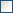 Le signataire (Candidat individuel),Le signataire (Candidat individuel),m'engage sur la base de mon offre et pour mon propre compte ;m'engage sur la base de mon offre et pour mon propre compte ;m'engage sur la base de mon offre et pour mon propre compte ;engage la société ..................................... sur la base de son offre ;engage la société ..................................... sur la base de son offre ;engage la société ..................................... sur la base de son offre ;Le mandataire (Candidat groupé),Le mandataire (Candidat groupé),Le mandataire (Candidat groupé),du groupement solidairedu groupement solidairedu groupement solidairesolidaire du groupement conjointsolidaire du groupement conjointsolidaire du groupement conjointnon solidaire du groupement conjointnon solidaire du groupement conjointnon solidaire du groupement conjointun compte unique ouvert au nom du mandataire ;un compte unique ouvert au nom du mandataire ;un compte unique ouvert au nom du mandataire ;les comptes de chacun des membres du groupement suivant les répartitions indiquées en annexe du présent document.les comptes de chacun des membres du groupement suivant les répartitions indiquées en annexe du présent document.les comptes de chacun des membres du groupement suivant les répartitions indiquées en annexe du présent document.NONNONNONOUIOUIOUICode principalDescription79212500Services de vérification comptableLa totalité du marché dont le montant est de (indiquer le montant en chiffres et en lettres) :............................................................................................................................................................................................................La totalité du marché dont le montant est de (indiquer le montant en chiffres et en lettres) :............................................................................................................................................................................................................La totalité du marché dont le montant est de (indiquer le montant en chiffres et en lettres) :............................................................................................................................................................................................................La totalité du bon de commande n° ........ afférent au marché (indiquer le montant en chiffres et lettres) : ............................................................................................................................................................................................................La totalité du bon de commande n° ........ afférent au marché (indiquer le montant en chiffres et lettres) : ............................................................................................................................................................................................................La totalité du bon de commande n° ........ afférent au marché (indiquer le montant en chiffres et lettres) : ............................................................................................................................................................................................................La partie des prestations que le titulaire n'envisage pas de confier à des sous-traitants bénéficiant du paiement direct, est évaluée à (indiquer en chiffres et en lettres) : ............................................................................................................................................................................................................La partie des prestations que le titulaire n'envisage pas de confier à des sous-traitants bénéficiant du paiement direct, est évaluée à (indiquer en chiffres et en lettres) : ............................................................................................................................................................................................................La partie des prestations que le titulaire n'envisage pas de confier à des sous-traitants bénéficiant du paiement direct, est évaluée à (indiquer en chiffres et en lettres) : ............................................................................................................................................................................................................La partie des prestations évaluée à (indiquer le montant en chiffres et en lettres) :............................................................................................................................................................................................................La partie des prestations évaluée à (indiquer le montant en chiffres et en lettres) :............................................................................................................................................................................................................La partie des prestations évaluée à (indiquer le montant en chiffres et en lettres) :............................................................................................................................................................................................................membre d'un groupement d'entreprisemembre d'un groupement d'entreprisemembre d'un groupement d'entreprisesous-traitantsous-traitantsous-traitantDésignation de l'entreprisePrestations concernéesMontant HTTauxTVAMontant TTCDénomination sociale :SIRET : ………………………….….Code APE…………N° TVA intracommunautaire :Adresse :Totaux